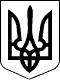 УКРАЇНАЧЕЧЕЛЬНИЦЬКА РАЙОННА РАДАВІННИЦЬКОЇ ОБЛАСТІРІШЕННЯ № 36216 лютого  2018 року                                                                  18 сесія 7 скликанняПро внесення змін до рішення 17  сесії районної  ради 7 скликаннявід 15 грудня 2017 року № 341 «Про районний  бюджет на 2018 рік»	Відповідно до пунктів 16-18 частини 1 статті 43 Закону України «Про місцеве самоврядування в Україні», пункту 4 статті 14 та статті 78 Бюджетного кодексу України, враховуючи довідку фінансового управління райдержадміністрації від 11.01.2018 року № 14 про вільний залишок коштів районного бюджету, який утворився станом на 01.01.2018  року, враховуючи клопотання районної державної адміністрації, висновок постійної комісії районної  ради з питань бюджету та комунальної власності, районна рада ВИРІШИЛА: 1. Внести до рішення 17 сесії районної  ради 7 скликання від 15 грудня 2017 року № 341 «Про районний  бюджет на 2018 рік» такі зміни:1.1 Збільшити доходи загального фонду районного бюджету за ККД 41053900 «Інші субвенції з місцевого бюджету»  на суму  236,647 тис.грн.1.2 Збільшити видатки загального фонду районного бюджету Чечельницькій  районній раді  на загальну суму  136,715 тис.грн, в тому числі за:КТПКВК 0110150 «Організаційне, інформаційно-аналітичне та матеріально-технічне забезпечення діяльності обласної Ради, районної ради, районної у місті ради (у разі її створення),  міської, селищної, сільської» на суму 3,715 тис.грн для сплати земельного податку;КТПКВК 0110180 «Інша діяльність у сфері державного управління» на суму 63,0 тис.грн, в т.ч. на виконання районної Програми військово-патріотичного виховання молоді, забезпечення заходів  з призову, оборони, мобілізації та цивільного захисту на території району на 2017-2021 роки -       20,0 тис.грн, на виконання Програми розвитку місцевого самоврядування у Чечельницькому районі на 2018-2020 роки для сплати членських внесків -       12,0 тис.грн, на проведення додаткових статистичних і соціологічних досліджень - 4,0 тис.грн, на виконання районної  Програми  збереження архівних фондів на 2018-2020 роки - 27,0 тис.грн (за рахунок іншої субвенції з Демівського сільського  бюджету  12,0  тис.грн,  Ольгопільського  11,0  тис.грн,  Лузького 4,0 тис.грн);            	КТПКВК 0113242 «Інші видатки на соціальний захист населення» на суму 70,0 тис.грн на виконання районної  Програми надання матеріальної допомоги жителям Чечельницького району на 2018-2020 роки. 	1.3 Збільшити видатки загального фонду районного бюджету  Чечельницької районної державної адміністрації на загальну                     864,223 тис.грн, в тому числі:         КТПКВК 0210180 «Інша діяльність у сфері державного управління» на суму 57,0 тис.грн:  на виконання районної комплексної Програми забезпечення розвитку і надання інформаційних послуг населенню району на 2018-2019 роки на оплату послуг ТРК «Подільські комунікації»  по висвітленню діяльності та наданню інформаційних послуг райдержадміністрації в сумі 42,0 тис.грн, а також на виконання Програми розвитку малого та середнього підприємництва Чечельницького району на 2017–2018 роки в сумі 15,0 тис.грн;          КТПКВК 0213140 «Оздоровлення та відпочинок дітей (крім заходів з оздоровлення дітей, що здійснюються за рахунок коштів на оздоровлення громадян, які постраждали внаслідок Чорнобильської катастрофи)» на суму 150,0 тис.грн  на виконання районної Програми відпочинку та оздоровлення дітей і молоді;       	 КТПКВК 0212111 «Первинна медична допомога населенню, що надається центрами первинної медичної (медико-санітарної) допомоги» на суму 342,123 тис.грн, в т.ч. на заробітну плату з нарахуваннями на оплату праці -200,0 тис.грн, на виконання районної Програми  «Майбутнє Чечельниччини в збереженні здоров’я громадян» для забезпечення безкоштовними медикаментами пільгових категорій населення в сумі 100,0 тис.грн, на виконання районної Програми місцевих стимулів для медичних працівників Чечельницького району на суму 15,376 тис.грн на навчання студентів у Вінницькому національному медичному університеті, за рахунок субвенції з Демівського сільського бюджету на придбання медикаментів та дезинфікуючих засобів для Демівської ЛАЗПСМ  та на виконання робіт з проведення експертизи проектно-кошторисної документації проекту «Капітальний ремонт даху та покрівлі амбулаторії загальної практики сімейної медицини в                 с. Демівка» - 9,327 тис.грн, за рахунок субвенції з Лузького сільського бюджету на придбання предметів, матеріалів, медикаментів для амбулаторії с. Луги - 17,42 тис.грн;        	КТПКВК 0213121 «Утримання та забезпечення діяльності центрів соціальних служб для сім`ї, дітей та молоді»  на загальну суму 103,0 тис.грн (за рахунок іншої субвенції з Демівського сільського бюджету - 60,0 тис.грн, Ольгопільського - 28,5 тис.грн, Лузького - 14,5 тис.грн);       	КТПКВК 0213242  «Інші видатки на соціальний захист населення» на суму 50,0 тис.грн на виконання районної Програми надання матеріальної допомоги жителям Чечельницького району на 2018-2020 роки;      	КТПКВК 0215011 «Проведення навчально-тренувальних зборів і змагань з олімпійських видів спорту» на проведення заходів районної цільової соціальної Програми розвитку фізичної культури і спорту у Чечельницькому районі на 2017-2020 роки в сумі 10,0 тис.грн;       	КТПКВК 0215012 «Проведення навчально-тренувальних зборів і змагань з неолімпійських видів спорту» на проведення заходів районної цільової соціальної Програми розвитку фізичної культури і спорту у Чечельницькому районі на 2017-2020 роки в сумі 15,0 тис.грн;      	КТПКВК 0213131 «Здійснення заходів та реалізація проектів на виконання Державної цільової соціальної Програми «Молодь України» на проведення заходів цільової  соціальної   комплексної Програми підтримки сім’ї, молоді, демографічного розвитку, попередження торгівлі людьми, запобіганню насильства в сім’ї та забезпечення рівних прав і можливостей жінок та чоловіків на 2017-2020 роки в сумі 10,0 тис.грн;     	КТПКВК 0212010 «Багатопрофільна стаціонарна медична допомога населенню» в сумі 22,0 тис.грн для придбання трансформаторів та автоматичних вимикачів, на оплату послуг з підготовки документації для отримання дозволу на викиди забруднюючих речовин в повітря, на технічне обстеження, випробування витяжних систем вентиляції, процедурних рентгенкабінету та флюорографічного кабінету;       	КТПКВК 0212144 «Централізовані заходи з лікування хворих на цукровий та нецукровий діабет» в сумі 40,0 тис.грн на забезпечення хворих на цукровий діабет препаратами інсуліну;     	КТПКВК 0215051 «Фінансова підтримка регіональних всеукраїнських організацій фізкультурно-спортивної спрямованості для проведення навчально-тренувальної та спортивної роботи»  в сумі 40,0 тис.грн на виконання Програми розвитку фізичної культури і спорту у Чечельницькому районі на 2017-2020 роки;       	КТПКВК 0215053 «Фінансова підтримка на утримання місцевих осередків (рад) всеукраїнських організацій фізкультурно-спортивної спрямованості» - 25,1 тис.грн для утримання інструктора-методиста                 ГО РО ВФСТ «Колос» АПК України за рахунок субвенції з Ольгопільського сільського бюджету.	1.4 Збільшити видатки загального фонду районного бюджету  відділу освіти Чечельницької райдержадміністрації на загальну суму  884,8 тис.грн,      в т.ч.:          КТПКВК 0611020 «Надання загальної середньої освіти загальноосвітніми навчальними закладами (в т. ч. школою-дитячим садком, інтернатом при школі), спеціалізованими школами, ліцеями,  гімназіями,  колегіумами» на суму 734,8 тис.грн, з них на оплату праці з нарахуваннями - 600,0 тис.грн, на оплату послуг по оформленню земельних ділянок - 100,0 тис.грн, на придбання дров для КЗ «Лузька СЗШ І-ІІст» - 9,3 тис.грн (за рахунок субвенції з Лузького сільського бюджету),  на харчування учнів КЗ «Любомирський НВК                   І-ІІ ступенів» та дітей дошкільного віку - 25,5 тис.грн (за рахунок субвенції з Любомирського сільського бюджету);          КТПКВК 0613140 «Оздоровлення та відпочинок дітей (крім заходів з оздоровлення дітей, що здійснюються за рахунок коштів на оздоровлення громадян, які постраждали внаслідок Чорнобильської катастрофи)» на суму 150,0 тис.грн на виконання районної Програми відпочинку та оздоровлення дітей і молоді.	1.5 Збільшити видатки загального фонду районного бюджету управлінню праці та соціального захисту населення Чечельницької райдержадміністрації на загальну суму 600,015 тис.грн, в т.ч. за:          КТПКВК 0813140 «Оздоровлення та відпочинок дітей (крім заходів з оздоровлення дітей, що здійснюються за рахунок коштів на оздоровлення громадян, які постраждали внаслідок Чорнобильської катастрофи)» на суму 200,0 тис.грн на виконання районної комплексної Програми соціальної підтримки учасників антитерористичної операції та членів їх сімей на          2018-2022 роки;         КТПКВК 0813242 «Інші заходи у сфері соціального захисту і соціального забезпечення» в сумі  400,015 тис.грн на виконання районної комплексної Програми соціальної підтримки учасників антитерористичної операції та членів їх сімей на 2018-2022 роки для забезпечення учасників АТО, членів сімей загиблих учасників АТО та сімей мобілізованих осіб дровами.	1.6 Збільшити видатки загального  фонду районного бюджету фінансовому управлінню районної  державної адміністрації на загальну суму    870,93 тис.грн, в тому числі за:         КТПКВК 3719770 «Інші субвенції з місцевого бюджету» на суму           69,2 тис.грн, в т.ч. для передачі міжбюджетного трансферту у вигляді іншої субвенції до обласного бюджету на виконання районної цільової Програми по наданню допомоги хворим з хронічною нирковою недостатністю, які проживають на території Чечельницького району  та отримують програмний гемодіаліз Вінницькій обласній клінічній лікарні ім. М.І. Пирогова для проходження курсу програмного гемодіалізу в сумі 9,2 тис.грн; для Ольгопільського сільського бюджету на завершення ремонту спортивного комплексу «Максимус» - 60,0 тис.грн;          КТПКВК 3719800 «Субвенція з місцевого бюджету державному бюджету» на виконання програм соціально-економічного  розвитку регіонів на суму 673,73 тис.грн, з них на виконання Єдиної комплексної правоохоронної програми 110,0 тис.грн для Чечельницького ВП Бершадського ВП ГУНП у Вінницькій області (в т.ч. за рахунок субвенції з Демівського сільського бюджету 10,0 тис.грн), на виконання Програми забезпечення виконання Чечельницькою районною державною адміністрацією повноважень, делегованих Чечельницькою районною радою в сумі 523,73 тис.грн, на виконання Програми поліпшення техногенної та пожежної безпеки населених пунктів та об’єктів усіх форм власності, розвитку інфраструктури підрозділів Державної служби України з надзвичайних ситуацій для Чечельницького районного сектору ГУДСНС України у  Вінницькій області  - 20,0 тис.грн         (в т.ч. 10,0 тис.грн за рахунок субвенції з Демівського сільського бюджету), на виконання районної Програми військово-патріотичного виховання молоді, забезпечення заходів  з призову, оборони, мобілізації та цивільного захисту на території району на 2017-2021 роки  - 20,0 тис.грн для Чечельницького районного військового комісаріату.   	1.7 Збільшити видатки спеціального фонду за головним розпорядником коштів Чечельницька районна рада за ТКПКВК 0110150 «Організаційне, інформаційно-аналітичне та матеріально-технічне забезпечення діяльності обласної Ради, районної ради, районної у місті ради (у разі її створення), міської, селищної, сільської» на суму 161,255 тис.грн на проведення капітального ремонту адмінприміщення районної ради.    	1.8 Збільшити видатки спеціального фонду за головним розпорядником коштів Чечельницька райдержадміністрація за ТКПКВК 0212010 «Багатопрофільна стаціонарна медична допомога населенню» для виготовлення проекно-кошторисної документації по капітальному ремонту приміщення лікарні на суму 123,0 тис.грн.   	1.9 Збільшити видатки спеціального фонду районного бюджету за головним розпорядником коштів відділ освіти райдержадміністрації за ТКПКВК 0611161 «Забезпечення діяльності інших закладів у сфері освіти» для придбання обладнання довгострокового користування на загальну суму        80,0 тис.грн для господарської групи, за ТКПКВК 0611020 «Надання загальної середньої освіти загальноосвітніми навчальними закладами (в т. ч. школою-дитячим садком, інтернатом при школі), спеціалізованими школами, ліцеями, гімназіями, колегіумами» в сумі 10,0 тис.грн для придбання ноутбука в навчально-виховний комплекс с.Жабокричка.  	1.10 Збільшити видатки спеціального фонду районного бюджету за головним розпорядником коштів фінансове управління Чечельницької райдержадміністрації за КТПКВК 3719770 «Інші субвенції з місцевого бюджету» для передачі Чечельницькому селищному бюджету 128,0 тис.грн на співфінансування транскордонного проекту в рамках Програми територіального співробітництва країн Східного партнерства Молдова–Україна  та за ТКПКВК 3719800 «Субвенція з місцевого бюджету державному бюджету на виконання програм соціально-економічного  розвитку регіонів»  на загальну суму 200,0 тис.грн, в т.ч. на виконання Програми поліпшення техногенної та пожежної безпеки населених пунктів та об’єктів усіх форм власності, розвитку інфраструктури підрозділів Державної служби України з надзвичайних ситуацій для Чечельницького районного сектору ГУДСНС України у  Вінницькій області в сумі 120,0 тис.грн для придбання компресорної станції та  на виконання Програми забезпечення виконання Чечельницькою районною державною адміністрацією повноважень, делегованих Чечельницькою районною радою в сумі 80,0 тис.грн.2. Фінансування видатків, визначених підпунктом 1.2-1.10 цього рішення, здійснити за рахунок вільного залишку коштів загального фонду районного бюджету, який утворився станом на 1 січня 2018 року в сумі                   3694,291 тис.грн та за рахунок коштів іншої субвенції з сільських та селищного бюджетів в сумі  236,647 тис.грн.     	3. Здійснити перерозподіл видатків загального фонду районного бюджету між головними розпорядниками коштів районного бюджету та за програмною класифікацією видатків, а саме: зменшити видатки за КТПКВК 3718700 «Резервний фонд» на суму 330,385 тис.грн та, відповідно, збільшити видатки за КТПКВК 0212111 «Первинна медична допомога населенню, що надається центрами первинної медичної (медико-санітарної) допомоги»  на суму        100,0 тис.грн для забезпечення безкоштовними медикаментами пільгових категорій населення, за КТПКВК 0212144 «Централізовані заходи з лікування хворих на цукровий та нецукровий діабет» в сумі 130,4 тис.грн  на забезпечення хворих на цукровий діабет препаратами інсуліну та за КТПКВК 0813242 «Інші заходи у сфері соціального захисту і соціального забезпечення»  в сумі      99,985 тис.грн на виконання районної комплексної Програми соціальної підтримки учасників антитерористичної операції та членів їх сімей на         2018-2022 роки для забезпечення учасників АТО, членів сімей загиблих учасників АТО та сімей мобілізованих осіб дровами.4. Здійснити перерозподіл видатків між загальним фондом та бюджетом розвитку (спеціальним фондом) районного бюджету за головними розпорядниками коштів та за програмною класифікацією, а саме: зменшити видатки загального фонду за головним розпорядником коштів фінансове управління за КТПКВК 3718700  «Резервний фонд» на суму 40,0 тис.грн та, відповідно, збільшити видатки спеціального фонду за головним розпорядником коштів Чечельницька райдержадміністрація за КТПКВК 0212010 «Багатопрофільна стаціонарна медична допомога населенню» для  придбання обладнання довгострокового користування - 40,0 тис.грн.       	5. Залишок коштів медичної субвенції, що склався станом на      01.01.2018 року  в  сумі 0,03834 тис.грн (головний розпорядник Чечельницька районна державна адміністрація) за КТПКВК 0212111 «Первинна медична допомога населенню, що надається центрами первинної медичної (медико-санітарної) допомоги»  направити на придбання медикаментів.         6. Залишок коштів субвенції з державного бюджету місцевим бюджетам на здійснення заходів щодо соціально-економічного розвитку окремих територій (загальний фонд) в сумі 193,2 тис.грн направити з урахуванням їх цільового призначення відповідно до розпорядження Кабінету Міністрів України від 6 грудня 2017 року № 861-р на придбання мультимедійного комплексу для комунального закладу «Чечельницька середня загальноосвітня школа І-ІІІ ступенів № 1» в сумі 79,3 тис.грн, внутрішній ремонт приміщення Чечельницької районної станції юних натуралістів в сумі 29,7 тис.грн, придбання меблів для комунального закладу «Лузька середня загальноосвітня школа І-ІІ ступенів» в сумі 54,5 тис.грн, придбання технічних засобів для Чечельницького районного будинку дитячої творчості в сумі 29,7 тис.грн. Головний розпорядник коштів - відділ освіти райдержадміністрації за КТПКВК 0617363 «Виконання інвестиційних проектів в рамках здійснення заходів щодо соціально-економічного розвитку окремих територій».     	7. Залишок коштів субвенції з державного бюджету місцевим бюджетам на здійснення заходів щодо соціально-економічного розвитку окремих територій (спеціальний фонд) в сумі 154,41419 тис.грн направити з урахуванням  їх цільового призначення відповідно до розпоряджень Кабінету Міністрів України на: заміну  вікон у приміщенні   СЗШ с. Попова Гребля -  3,882 тис.грн, 	реконструкцію приміщення СЗШ під навчально-виховний комплекс, с. Жабокричка - 134,68119 тис.грн,   капітальний ремонт (улаштування димохідних труб котельні) Чечельницької СЗШ № 1 -           10,011 тис.грн, капітальний ремонт (заміна віконних блоків) Чечельницької СЗШ № 2 - 5,840 тис.грн. Головний розпорядник коштів - відділ освіти райдержадміністрації за КТПКВК 0617363 «Виконання інвестиційних проектів в рамках здійснення заходів щодо соціально-економічного розвитку окремих територій».      	8. Залишок коштів додаткової дотації на здійснення переданих з державного бюджету видатків з утримання закладів освіти та охорони здоров’я, що склався на 01.01.2018 року в сумі 4,69931 тис.грн направити: за КТПКВК 0212111 «Первинна медична допомога населенню, що надається центрами первинної медичної (медико-санітарної) допомоги»  в сумі 0,01193 тис.грн на оплату електроенергії. Головний розпорядник коштів - Чечельницька райдержадміністрація; за КТПКВК 0611020 «Надання загальної середньої освіти загальноосвітніми навчальними закладами (в т. ч. школою-дитячим садком, інтернатом при школі), спеціалізованими школами, ліцеями, гімназіями, колегіумами» в сумі 4,68738 тис.грн на оплату праці з нарахуваннями. Головний розпорядник коштів - відділ освіти Чечельницької райдержадміністрації.      	9. Залишок коштів, що склався станом на 1 січня 2018 року на рахунку додаткової дотації з державного бюджету місцевим бюджетам на виплату допомоги по догляду за інвалідом І чи ІІ групи в сумі 0,00144 тис.грн перерахувати на основний рахунок загального фонду районного бюджету.        10. Установити профіцит загального фонду районного бюджету в сумі 935,455 тис.грн, напрямком якого визначити передачу коштів із загального фонду до бюджету розвитку (спеціального фонду) (додаток 2).        	11. Установити дефіцит спеціального фонду районного бюджету  в сумі 935,455 тис.грн, джерелом покриття якого визначити передачу коштів загального фонду до бюджету розвитку (спеціального фонду) (додаток 2).     	12. Затвердити зміни до рішення  9 сесії районної  ради 7  скликання від 23 грудня 2016 року № 172 «Про районний  бюджет на 2017 рік», внесені розпорядженнями голови районної  державної адміністрації за погодженням з постійною комісією  районної  ради з питань бюджету та комунальної власності, а саме:        	від 27 грудня 2017 року № 472 «Про внесення змін до районного бюджету на 2017 рік», а саме:   	зарахування до районного бюджету коштів в сумі 649,2 тис.грн  у вигляді субвенції з державного бюджету місцевим бюджетам на здійснення заходів соціально-економічного розвитку окремих територій. Головними розпорядниками коштів є:відділ освіти Чечельницької райдержадміністрації за КТПКВК 1016410 «Реалізація інвестиційних проектів» в сумі 193,2 тис.грн, в т.ч.:	придбання мультимедійного комплексу для комунального закладу «Чечельницька середня загальноосвітня школа І-ІІІ ступенів № 1»  в сумі       79,3 тис.грн;	внутрішній ремонт приміщення Чечельницької районної станції юних натуралістів в сумі 29,7 тис.грн;	придбання меблів для комунального закладу «Лузька середня загальноосвітня школа І-ІІ ступенів» в сумі 54,5 тис.грн;	придбання технічних засобів для Чечельницького районного будинку дитячої творчості в сумі 29,7 тис.грн;фінансове управління Чечельницької райдержадміністрації за КТПКВК 8800 «Інші субвенції» в сумі 456,0 тис.грн для передачі коштів до бюджетів Лузької сільської ради в сумі 228 тис.грн та Чечельницької селищної ради в сумі 228,0 тис.грн;   	зменшення видатків районного бюджету за рахунок субвенції з державного бюджету місцевим бюджетам  на виплату державної соціальної допомоги на дітей-сиріт та дітей, позбавлених батьківського піклування, грошового забезпечення батькам-вихователям і прийомним батькам за надання соціальних послуг у дитячих будинках сімейного типу та прийомних сім'ях за принципом  «гроші ходять за дитиною», оплату послуг із здійснення патронату над дитиною та виплату соціальної допомоги на утримання дитини в сім’ї патронатного вихователя в сумі 6,7 тис.грн за КТПКВК 1511060 «Забезпечення належних умов для виховання та розвитку дітей-сиріт і дітей, позбавлених батьківського піклування, в дитячих будинках (у т. ч. сімейного типу, прийомних сім`ях), в сім`ях патронатного вихователя». Головний розпорядник коштів - управління праці та соціального захисту населення Чечельницької райдержадміністрації;  	перерозподіл видатків районного бюджету за рахунок субвенції з державного бюджету на надання пільг та житлових субсидій населенню на придбання твердого та рідкого пічного побутового палива і скрапленого газу,   в т.ч.:	зменшити видатки за КТПКВК 1513021 «Надання пільг ветеранам війни, особам, на яких поширюється дія Закону України «Про статус ветеранів війни, гарантії їх соціального захисту», особам, які мають особливі заслуги перед Батьківщиною, вдовам (вдівцям) та батькам померлих (загиблих) осіб, які…» в сумі 401,36057 тис.грн, за КТПКВК 1513024 «Надання пільг пенсіонерам з числа спеціалістів із захисту рослин, передбаченим частиною четвертою статті 20 Закону України «Про захист рослин», громадянам, передбаченим пунктом `ї` частини першої статті 77 Основ законодавства про охорону здоров`я, частиною …» в сумі 8,393 тис.грн та збільшити за КТПКВК 1513025 «Надання пільг багатодітним сім`ям на придбання твердого палива та скрапленого газу» в сумі 7,29515 тис.грн та КТПКВК 1513026 «Надання субсидій населенню для відшкодування витрат на придбання твердого та рідкого пічного побутового палива і скрапленого газу»  - 402,45842 тис.грн;	від 23 січня 2018 року № 20 «Про виділення коштів з резервного фонду районного бюджету  управлінню праці та соціального захисту населення райдержадміністрації на утримання та опалення пункту обігріву соціально незахищених громадян з метою попередження надзвичайних ситуацій», а саме: виділити кошти в сумі 20,450 тис.грн з резервного фонду районного бюджету управлінню праці та соціального захисту населення райдержадміністрації на утримання та опалення пункту обігріву соціально незахищених громадян та з метою попередження надзвичайних ситуацій. Головний розпорядник коштів - управління праці та соціального захисту населення Чечельницької райдержадміністрації за КТПКВК 0818110 «Заходи із запобігання та ліквідації надзвичайних ситуацій та наслідків стихійного лиха»; 	від 24 січня 2018 року № 21 «Про внесення змін до районного бюджету на 2018 рік», а саме:   	зарахування до районного бюджету коштів в сумі 85,5 тис.грн у вигляді іншої субвенції загального фонду з Стратіївського сільського бюджету в сумі 58,0 тис.грн та Куренівського сільського бюджету в сумі 27,5 тис.грн, в т.ч.:	на виконання районної Програми збереження архівних фондів на       2018-2020 роки в сумі 4,5 тис.грн  на заробітну плату з нарахуваннями працівникам архіву (з Куренівського сільського бюджету 2,5 тис.грн,  з Стратіївського  - 2,0 тис.грн). Головний розпорядник коштів - районна рада за КТПКВК 0110180 «Інша діяльність у сфері державного управління»;	для Чечельницького районного центру соціальних служб для дітей та молоді на заробітну плату з нарахуваннями фахівцям із соціальної роботи -  70,5 тис.грн (з Куренівського сільського бюджету - 14,5 тис.грн, з Стратіївського - 56,0 тис.грн). Головний розпорядник коштів - Чечельницька райдержадміністрація за КТПКВК 0213121 «Утримання та забезпечення діяльності центрів соціальних служб для сім’ї, дітей та молоді»;	для КЗ «Вербська СЗШ І-ІІІ ст.» в сумі 9,0 тис.грн для проведення поточного ремонту шкільного автобуса в сумі 4,0 тис.грн  та на харчування учнів 5,0 тис.грн (за рахунок субвенції з Куренівського сільського бюджету). Головний розпорядник коштів - відділ освіти Чечельницької райдержадміністрації за КТПКВК 0611020 «Надання загальної середньої освіти загальноосвітніми навчальними закладами ( в т. ч. школою-дитячим садком, інтернатом при школі), спеціалізованими школами, ліцеями, гімназіями, колегіумами»;	для КЗ «Чечельницький РЦПМСД» в сумі 1,5 тис.грн для забезпечення безкоштовними медикаментами (за рахунок субвенції з Куренівського сільського бюджету). Головний розпорядник коштів - Чечельницька райдержадміністрація за КТПКВК 0212111 «Первинна медична допомога населенню, що надається центрами первинної медичної (медико-санітарної) допомоги»;  	від 24 січня  2018 року № 22 «Про виділення коштів Чечельницькому дорожньо-ремонтному пункту філії «Бершадський райавтодор»                        ДП «Віноблавтодор»  ВАТ ДАК «Автомобільні дороги України»  на відшкодування витрат, пов’язаних з виконанням робіт з ліквідації наслідків надзвичайних ситуацій у період 18-19 січня 2018 року, створення резерву паливно-мастильних матеріалів, з метою попередження надзвичайних ситуацій на автошляхах району протягом зимового періоду», а саме: виділити кошти з резервного фонду районного бюджету Чечельницькому дорожньо-ремонтному пункту філії «Бершадський райавтодор» ДП «Віноблавтодор» ВАТ ДАК «Автомобільні дороги України» в сумі 30,0 тис.грн на відшкодування витрат, пов’язаних з виконанням робіт з ліквідації наслідків надзвичайних ситуацій у період 18-19 січня 2018 року, створення резерву паливно-мастильних матеріалів, з метою попередження надзвичайних ситуацій на автошляхах району протягом зимового періоду. Головний розпорядник коштів - Чечельницька райдержадміністрація за КТПКВК 0218110 «Заходи із запобігання та ліквідації надзвичайних ситуацій та наслідків стихійного лиха».	13. Додатки 1- 6 до цього рішення є його невід’ємною частиною.14.  Контроль за виконанням цього рішення покласти на постійну комісію районної  ради з питань бюджету та комунальної власності (Савчук В.В.).Голова районної  ради                                                             С.В. П’яніщук